УКРАЇНАОДЕСЬКА ОБЛАСТЬ        ПОДІЛЬСЬКА  РАЙОННА ДЕРЖАВНА АДМІНІСТРАЦІЯ  РОЗПОРЯДЖЕННЯ29.06.2017                                  м.Подільськ                                 № 289/17Про підсумки соціально - економічногорозвитку   Подільського району  за I квартал та 5 місяців  2017 року      Відповідно до статей 13, 17 Закону України «Про місцеві державні адміністрації», розглянувши на засіданні колегії райдержадміністрації питання про підсумки соціально - економічного розвитку Подільського району за  I квартал  та 5 місяців  2017 року , з метою розв’язання проблем та забезпечення стабілізації соціально-економічних процесів:1. Відділу економічного розвитку, інфраструктури і торгівлі районної державної адміністрації (Петрікан А.О.):1.1. Проводити моніторинг роздрібних цін на соціально-значимі продукти харчування на підприємствах торгівлі всіх форм власності.1.2. Продовжити роботу щодо залучення міжнародних фінансових організацій для відновлення інфраструктури району та підтримки бізнесу.1.3. Забезпечити організацію пасажирських перевезень на  приміських  автобусних  маршрутах  загального користування та оголосити конкурс з перевезення пасажирів на приміських автобусних маршрутах загального користування, що не виходять за  межі  Подільського   району за окремими маршрутами.2. Відділу агропромислового розвитку, екології та природних ресурсів райдержадміністрації (Вдовиченко Н.І.):2.1. Провести необхідну організаційну роботу щодо своєчасної підготовки агроформувань до проведення збору ранніх зернових та зернобобових культур.2.2. Здійснити заходи щодо збереження та нарощування поголів’я худоби у всіх категоріях господарств.2.3. Сприяти реалізації інвестиційних проектів та збільшенню капітальних інвестицій у розвиток агропромислового комплексу.3. Фінансовому управлінню районної державної адміністрації (Погоріла І.А.):3.1 Забезпечити безумовне виконання заходів щодо організації виконання районного бюджету в 2017 році. 3.2. Провести моніторинг сплати земельного податку, щодо договорів про відшкодування витрат бюджету від недоотримання коштів за фактичне землекористування земельною ділянкою та договорів оренди земельної частки (паю).3.3. Продовжити роботу з пошуку додаткових джерел надходження доходів до місцевих бюджетів.         4. Відділу житлово-комунального господарства та будівництва районної державної адміністрації (Соловйова М.О.):4.1. Вести  контроль за роботою підприємств житлово-комунального господарства, вжити необхідних заходів для забезпечення стовідсоткового рівня оплати всіма категоріями споживачів за спожиті житлово-комунальні послуги.5.Управлінню соціального захисту населення районної державної адміністрації (Назаренко С.Б.):5.1. Здійснювати щомісячний аналіз заробітної плати та вживати невідкладних заходів щодо підвищення її рівня.5.2. Забезпечити своєчасне призначення житлових субсидій.      6. Структурним підрозділам районної державної адміністрації, причетним до виконання, встановлених цим розпорядженням завдань, інформувати про результати проведеної роботи  відділ економічного розвитку, інфраструктури і торгівлі районної державної адміністрації (Петрікан А.О.) щомісячно до 5 числа.     7. Відділу економічного розвитку, інфраструктури і торгівлі районної державної адміністрації (Петрікан А.О.) узагальнити одержані матеріали, за результатами проведеної роботи щомісячно до 10 числа інформувати голову районної державної адміністрації.      8. Вважати таким, що втратило чинність розпорядження в.о. голови Подільської районної державної адміністрації №568/16 від 29.12.2016 року «Про підсумки соціально економічного розвитку Подільського району за ІІІ квартал 2016 року».    9. Виконання даного розпорядження контролюватиму особисто. В.о. голови районноїдержавної адміністрації                                       О.В.Буряченко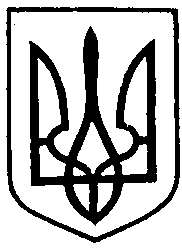 